İlk el işi dersinizŞunları öğreneceksiniz:Bir eskiz nedir ve eskizde olması gereken şeyler nelerdir.Desen yapmak.Kumaş kesmek.Dikiş makinasında dikiş dikmeyi.Dikiş aletlerinin isimleri, ne işe yaradıkları, malzemeleri ve kullanılacak teknikler. Yaptığın el işi değerlendirilerken:Yaptığın el işini dikişe nasıl hazırladığını.Dikiş bilgini nasıl kullandığın, dikiş makinasının kullanılması konusunda ne kadar bilgi sahibi olduğun.Fikir geliştirme konusunda ne kadar yetenekli olduğunuza bakılacaktır.Ödev:Bir çok dikiş araçlarının ismini, malzemesini ve tekniklerini, aynı zamanda bir dikiş eksizinde nelerin olması gerektiğini öğreneceksiniz.Ayrıca el işi dersinin ne kadar süreceği anlatılacaktır.Dikiş makinasında dikiş dikmeyi, bir kumaşa şekil vermeyi, bezden bir çanta yaparken kendi dizaynınızı çizmeyi  öğreneceksiniz.Bezden çantayı dikerken resimlerdeki çizmleri takip edeceksiniz.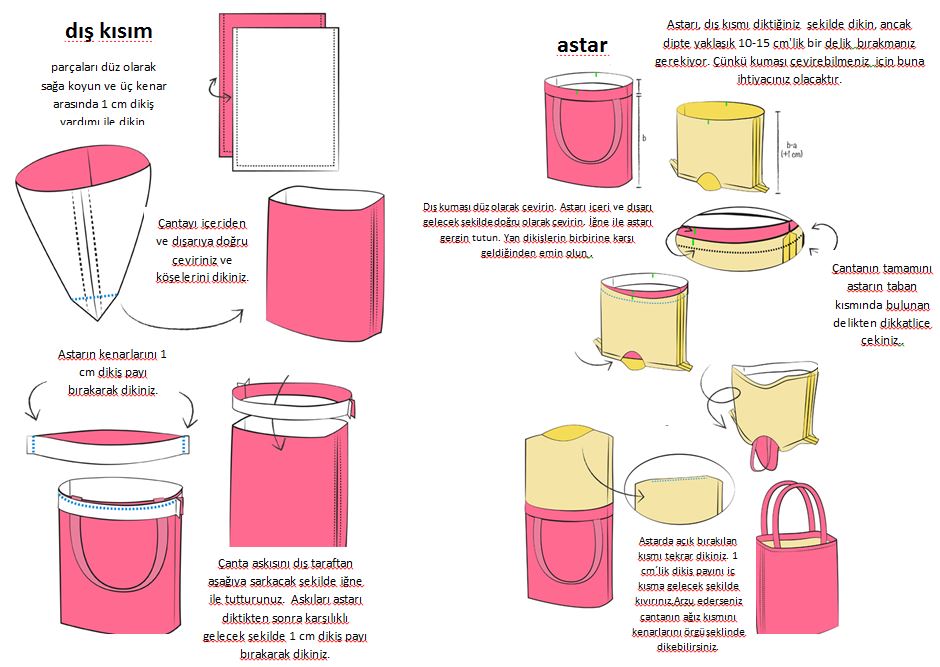 